Научная киносреда: женщины в науке10 марта в рамках проекта Информационного центра по атомной энергии Смоленска (ИЦАЭ) «Научная киносреда» состоялся показ документального фильма «Женщины в науке: Е. Н. Клетнова».Благодаря научно-исследовательскому проекту преподавателей и студентов филологического факультета Смоленского государственного университета «Смоленск просвещённый» открылись новые интересные факты о первой женщине-археологе, этнографе, геологе, краеведе, коллекционере, переводчице и педагоге Екатерине Клетновой.О том, как складывалась её научная жизнь, в документальном фильме рассказала смоленский филолог, писательЕлена Агинская.Екатерина Николаевна получила домашнее образование, владела несколькими языками, занималась переводами и прославилась в России сначала как переводчик либретто. Как учёный-археолог она исследовала ранее не изученные курганы по берегам реки Вязьмы, занималась археологическими раскопками на Смядыни, проводила раскопки Гнёздовского могильника. «Именно ей мы обязаны открытием неолитических стоянок в долине реки Вязьмы, а также первичным раскопкам и уникальному описанию городища Нарусятки. На сегодняшний день сведения, добытые Екатериной Николаевной, являются ценным, а иногда и единственным источником по истории заселения долины Вязьмы кривическими племенами в период с XIпо XIIIвека», – утверждает Елена Агинская. Кроме того, Екатерина Клетнова была хорошо известна как общественный деятель, активно участвовала в работе Смоленской губернской учёной архивной комиссии, возглавляла Вяземский комитет по увековечиванию войны 1812 года. По результатам изучения геологии Смоленского края она написала статью «Полезные ископаемые Смоленской губернии».Самый известный и высоко оценённый труд Клетновой – «Символика народных украс Смоленского края», в котором учёная расшифровала происхождение смоленского геометрического орнамента.Екатерина Клетнова оставила и богатое литературное наследие. Она работала практически во всех жанрах, особенно интересны, по словам Елены Агинской, её юмористические рассказы. «Научное творчество, организаторский талант, подвижничество Екатерины Клетновой в деле изучения родного края привлекает всё больший интерес. Многое ещё остаётся неизученным, но интерес к наследию этой уникальной женщины не угасает», – убеждена Елена Агинская.«Научная киносреда» – образовательный коммуникационный проект ИЦАЭ, в рамках которого по средам проходит показ и обсуждение научно-популярных фильмов. Организаторами встречи, посвящённой Е. Клетновой, выступили «Смоленский центр гуманитарных исследований», Студенческое научное общество СмолГУ, ИЦАЭ Смоленска.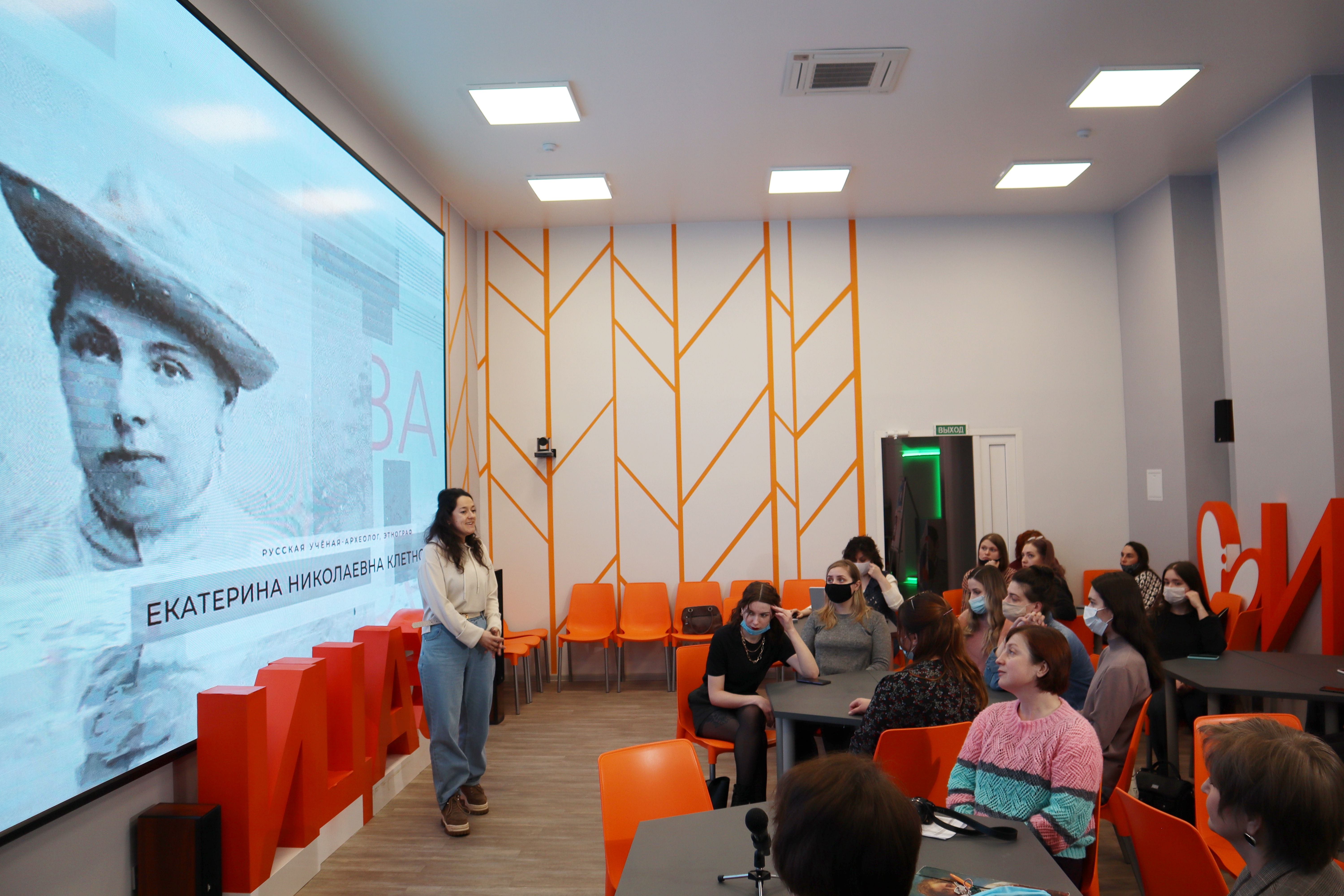 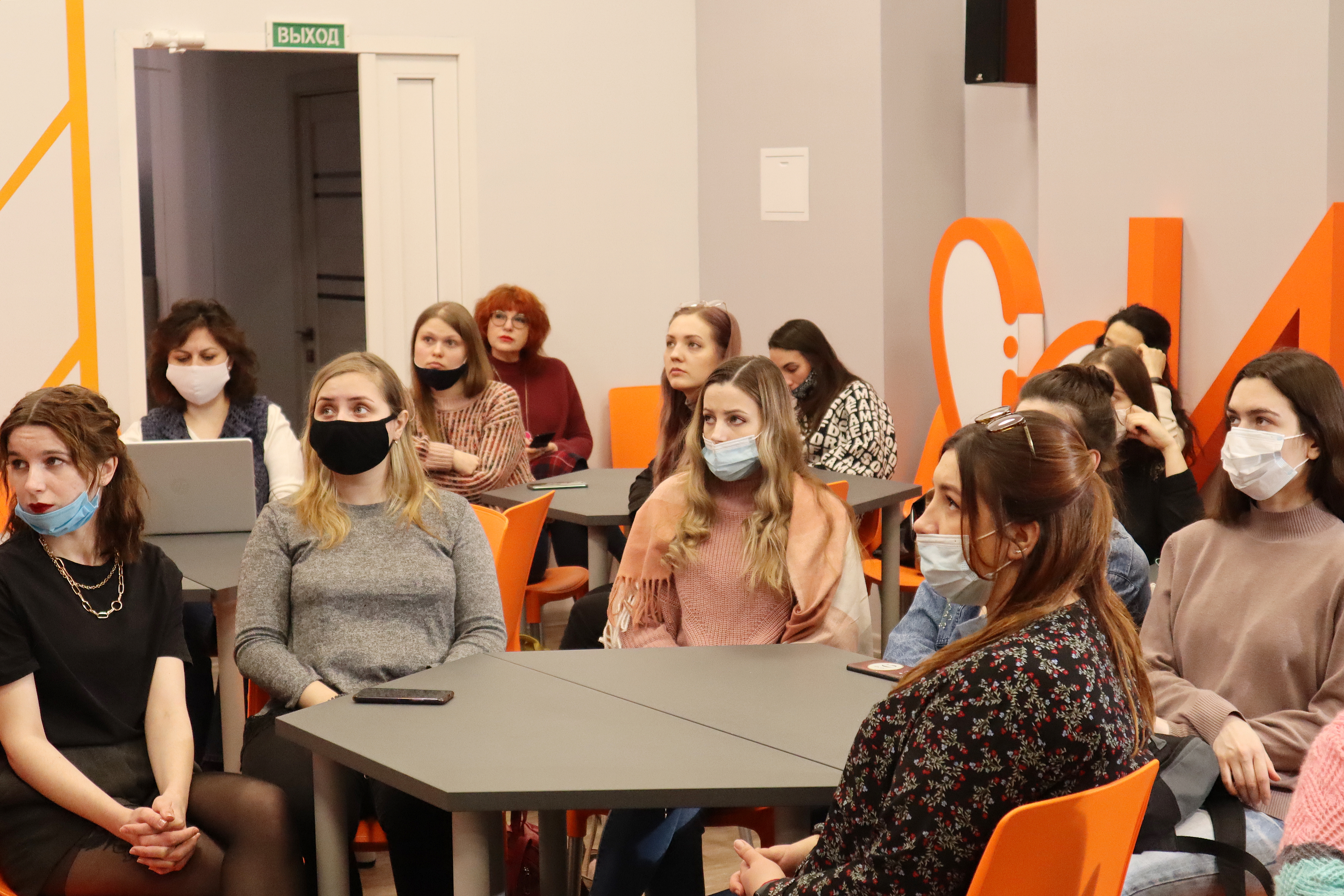 